Torino, 30/11/2017SEGNALAZIONE PROVVEDIMENTI DI INTERESSE AGRICOLOBURP N. 46 del 16/11/2017Deliberazione della Giunta Regionale 27 ottobre 2017, n. 28-5842 Programma di Sviluppo Rurale 2014-2020 del Piemonte (PSR) - Disposizioni per l'emanazione del secondo bando relativo all'Operazione 4.1.3. di cui alla DGR 42-3442 del 06.06.2016.http://www.regione.piemonte.it/governo/bollettino/abbonati/2017/46/attach/dgr_05842_040_27102017.pdfD.D. 10 novembre 2017, n. 1125 Regolamento (UE) n. 1308/2013 e s.m.i., art. 46. Misura ristrutturazione e riconversione dei vigneti. DGR n. 18-5046 del 15 maggio 2017. Approvazione delle domande di aiuto ammissibili e finanziabili presentate ai sensi del bando regionale 2017/2018 (DD n. 466 del 23/5/2017).http://www.regione.piemonte.it/governo/bollettino/abbonati/2017/46/attach/dda1700001125_040.pdfDeliberazione della Giunta Regionale 20 ottobre 2017, n. 31-5794 PSR 2014-2020. Approvazione criteri di selezione per l'emanazione del bando 2017 relativo alla Operazione 6.4.1. "Creazione e sviluppo di attivita' extra-agricole" - Destinazione risorse (Euro 989.480,00 di quota regionale, capitolo 262963).http://www.regione.piemonte.it/governo/bollettino/abbonati/2017/46/attach/dgr_05794_990_20102017.pdfBURP N.  48 del 30/11/2017 Deliberazione della Giunta Regionale 29 novembre 2017, n. 2-5998 Calendario venatorio regionale stagione 2017/2018. Parziale modifica alla DGR n. 17-5930 del 17.11.2017. Precisazioni in ordine alla perimetrazione delle aree ricadenti sul territorio della Citta' Metropolitana di Torino interessate dalla sospensione precauzionale dell’attivita' di caccia.http://www.regione.piemonte.it/governo/bollettino/abbonati/2017/48/attach/dgr_05998_1050_29112017.pdf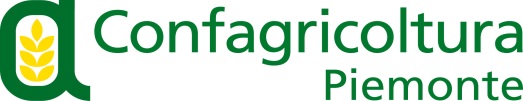 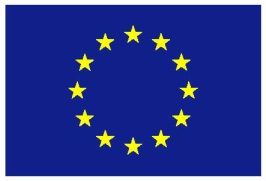 FEASRFondo europeo agricolo per lo sviluppo rurale:l’Europa investe nelle zone rurali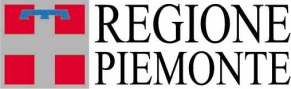 Programma di sviluppo rurale 2007-2013Misura 111.1 sottoazioneB - Informazione nel settore agricolo